КомИТЕТ ГРАЖДАНСКОЙ ЗАЩИТЫ НАСЕЛЕНИЯ 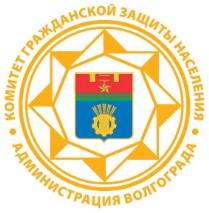 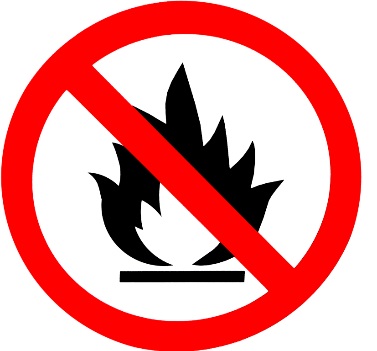 АДМИНИСТРАЦИИ ВОЛГОГРАДА                 Памятка о действиях населения в случае                 возникновения лесного пожара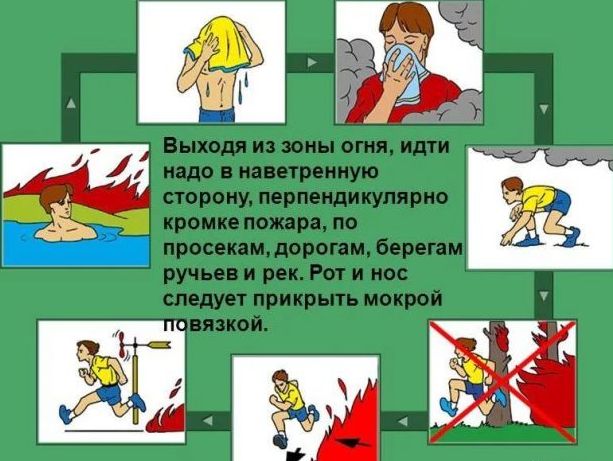 ЕСЛИ ВЫ ОКАЗАЛИСЬ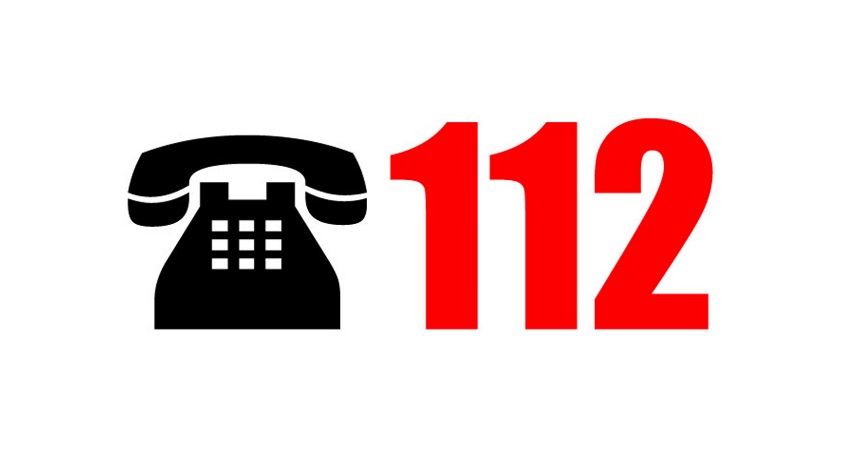 В ЗОНЕ ЛЕСНОГО ПОЖАРА:попытайтесь  сбить огонь 
ветками лиственных пород, 
залить водой, забросать 
влажным грунтом, затоптать
ногами;при самостоятельном тушении 
пожара действуйте осмотри-
тельно: не уходите далеко 
от дорог и просек,  не теряйте 
из виду людей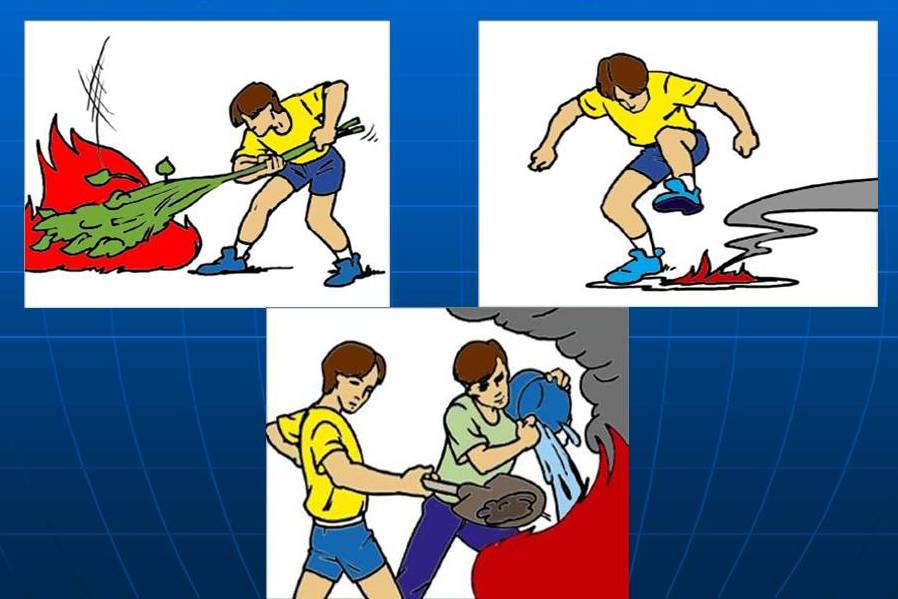 ЕСЛИ НЕВОЗМОЖНО
 ПОТУШИТЬ ПОЖАР:немедленно уходите сами и 
организуйте выход людей 
из опасной зоны;идите в наветренную сторону, перпендикулярно кромке
 пожара;рот и нос прикройте мокрой повязкой; дышите, пригнувшись к земле – 
там воздух менее задымлен